	
АДМИНИСТРАЦИЯ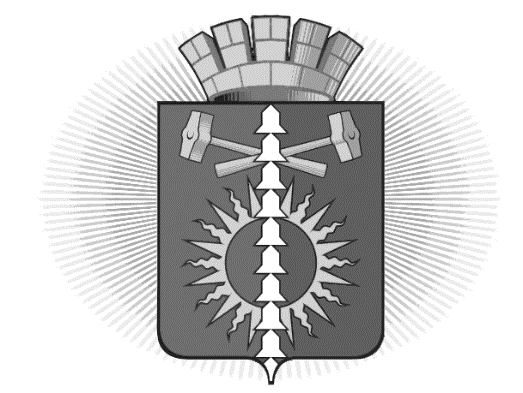  ГОРОДСКОГО ОКРУГА ВЕРХНИЙ ТАГИЛ П О С Т А Н О В Л Е Н И Еот 17.05.2019 № 309город Верхний ТагилО внесении изменений в постановление Администрации городского округа Верхний Тагил от 01.11.2016 № 843 «Об утверждении муниципальной программы «Социальная поддержка населения в городском округе Верхний Тагил на 2017-2020 годы»» (ред. от 07.02.2017 № 81, 24.05.2017 № 337, 12.02.2018 № 100, 28.12.2018 № 912)В соответствии с Решением Думы городского округа Верхний Тагил от 14.12.2018 № 27/1 «О бюджете городского округа   Верхний Тагил на 2019 год и плановый период 2020 и 2021 годов», руководствуясь Уставом городского округа Верхний Тагил, ПОСТАНОВЛЯЮ:Внести изменения в муниципальную программу «Социальная поддержка населения в городском округе Верхний Тагил на 2017-2020 годы», утвержденную постановлением Администрации городского округа Верхний Тагил от 01.11.2016 № 843 «Об утверждении муниципальной программы «Социальная поддержка населения в городском округе Верхний Тагил на 2017-2020 годы»» (ред. от 07.02.2017 № 81, 24.05.2017 № 337, 12.02.2018 № 100, 28.12.2018 № 912):Строку 7 «Объемы финансирования муниципальной программы по годам реализации» Паспорта программы читать в следующей редакции:Таблицу 2 Приложения № 1 «План мероприятий по выполнению подпрограммы «Дополнительные меры социальной поддержки населения городского округа Верхний Тагил» изложить в новой редакции (Приложение 1).Таблица 4 к Приложению № 2 «План мероприятий по выполнению подпрограммы Доступная среда» изложить в новой редакции (Приложение 2).2. Разместить Постановление на официальном сайте городского округа Верхний Тагил www.go-vtagil.ru  3. Контроль исполнения настоящего постановления возложить на заместителя главы Администрации по социальным вопросам Упорову И.Г.Глава городского округа Верхний Тагил				         В.Г. КириченкоСОГЛАСОВАНИЕпроекта Постановления администрации городского округа Верхний ТагилЗаголовок Постановления: О внесении изменений в постановление Администрации городского округа Верхний Тагил от 01.11.2016 № 843 «Об утверждении муниципальной программы «Социальная поддержка населения в городском округе Верхний Тагил на 2017-2020 годы»» (ред. от 07.02.2017 № 81, 24.05.2017 № 337, 12.02.2018 № 100, 28.12.2018 № 912)Постановление разослать:Заместитель Главы администрации по социальным вопросам ПЭОИсполнитель: Упорова И.Г.Приложение 1 к постановлению от _____________ № _____Таблица 2 к Приложению № 1ПЛАН МЕРОПРИЯТИЙ ПО ВЫПОЛНЕНИЮ подПРОГРАММЫ «Дополнительные меры социальной поддержки населения городского округа Верхний Тагил»Приложение 2 к постановлению от ____________ № _____Таблица 4 к Приложению № 2ПЛАН МЕРОПРИЯТИЙ ПО ВЫПОЛНЕНИЮ подПРОГРАММЫ «ДОСТУПНАЯ СРЕДА»Объемы финансирования муниципальной программы по годам реализации, рублейВСЕГО: 188 189 024,0 рублей, в том числе:федеральный бюджет – 53 522 900,0 руб.областной бюджет – 132 167 200,0 руб.местный бюджет – 2 498 924,0 руб.2017 год – 47 630 913,0 руб. федеральный бюджет – 15 418 000,0 руб.областной бюджет – 31 676 200,0 руб.местный бюджет – 536 713,0 руб.2018 год – 46 854 829,0 руб. федеральный бюджет – 13 046 900,0 руб.областной бюджет – 33 141 000,0 руб.местный бюджет – 666 929,0 руб.2019 год – 46 852 315,0 руб.федеральный бюджет – 12 529 000,0 руб.областной бюджет – 33 675 000,0 руб.местный бюджет – 648 315,0 руб.2020 год – 46 850 967,0 руб.федеральный бюджет – 12 529 000,0 руб.областной бюджет – 33 675 000,0 руб.местный бюджет – 646 967,0 руб. ДолжностьФамилия, инициалыСроки и результаты согласованияСроки и результаты согласованияЗамечания и подписьДолжностьФамилия, инициалыДата поступления на согласованиеДата согласованияЗаместитель Главы администрации по социальным вопросамУпорова И.Г.Начальник планово-экономического отдела администрацииСамофеева Е.А.Начальник финансового отдела администрацииНиколаева И.А.№ строкиНаименование мероприятия/ источник расходов на финансированиеОбъем расходов на выполнение мероприятий за счет всех источников ресурсного обеспечения, рублейОбъем расходов на выполнение мероприятий за счет всех источников ресурсного обеспечения, рублейОбъем расходов на выполнение мероприятий за счет всех источников ресурсного обеспечения, рублейОбъем расходов на выполнение мероприятий за счет всех источников ресурсного обеспечения, рублейОбъем расходов на выполнение мероприятий за счет всех источников ресурсного обеспечения, рублейОбъем расходов на выполнение мероприятий за счет всех источников ресурсного обеспечения, рублейНомер строки целевых показателей, на достижение которых направлены мероприятия№ строкиНаименование мероприятия/ источник расходов на финансированиевсего2017 г.2018 г.2019 г.2020 г.2020 г.Номер строки целевых показателей, на достижение которых направлены мероприятия1Всего по муниципальной подпрограмме187444642,047534998,046606829,046655815,046647000,046647000,02федеральный бюджет53522900,015418000,013046900,012529000,012529000,012529000,03областной бюджет132167200,031676200,033141000,033675000,033675000,033675000,04местный бюджет1754542,0440798,0418929,0451815,0443000,0443000,05внебюджетные источники00000061. дополнительная мера социальной поддержки жителей по льготному посещению бани1. дополнительная мера социальной поддержки жителей по льготному посещению бани1. дополнительная мера социальной поддержки жителей по льготному посещению бани1. дополнительная мера социальной поддержки жителей по льготному посещению бани1. дополнительная мера социальной поддержки жителей по льготному посещению бани1. дополнительная мера социальной поддержки жителей по льготному посещению бани1. дополнительная мера социальной поддержки жителей по льготному посещению бани47федеральный бюджет0000008областной бюджет0000009местный бюджет636142,0154798,0156529,0159815,0165000,0165000,010внебюджетные источники000000112. дополнительная социальная поддержка лиц, удостоенных звания «Почетный гражданин городского округа Верхний Тагил»2. дополнительная социальная поддержка лиц, удостоенных звания «Почетный гражданин городского округа Верхний Тагил»2. дополнительная социальная поддержка лиц, удостоенных звания «Почетный гражданин городского округа Верхний Тагил»2. дополнительная социальная поддержка лиц, удостоенных звания «Почетный гражданин городского округа Верхний Тагил»2. дополнительная социальная поддержка лиц, удостоенных звания «Почетный гражданин городского округа Верхний Тагил»2. дополнительная социальная поддержка лиц, удостоенных звания «Почетный гражданин городского округа Верхний Тагил»2. дополнительная социальная поддержка лиц, удостоенных звания «Почетный гражданин городского округа Верхний Тагил»712федеральный бюджет00000013областной бюджет00000014местный бюджет312000,096000,072000,072000,072000,072000,015внебюджетные источники000000163. оказание адресной дополнительной социальной помощи в трудной жизненной ситуации3. оказание адресной дополнительной социальной помощи в трудной жизненной ситуации3. оказание адресной дополнительной социальной помощи в трудной жизненной ситуации3. оказание адресной дополнительной социальной помощи в трудной жизненной ситуации3. оказание адресной дополнительной социальной помощи в трудной жизненной ситуации3. оказание адресной дополнительной социальной помощи в трудной жизненной ситуации3. оказание адресной дополнительной социальной помощи в трудной жизненной ситуации1017федеральный бюджет00000018областной бюджет00000019местный бюджет220000,060000,040000,060000,060000,060000,020внебюджетные источники000000214. дополнительная поддержка некоммерческих общественных организаций4. дополнительная поддержка некоммерческих общественных организаций4. дополнительная поддержка некоммерческих общественных организаций4. дополнительная поддержка некоммерческих общественных организаций4. дополнительная поддержка некоммерческих общественных организаций4. дополнительная поддержка некоммерческих общественных организаций4. дополнительная поддержка некоммерческих общественных организаций1322федеральный бюджет00000023областной бюджет00000024местный бюджет586400,0130000,0150400,0160000,0160000,0146000,025внебюджетные источники000000265. обеспечение мер социальной поддержки населения городского округа Верхний Тагил путем выплаты субсидии и компенсаций категориям граждан, обретённых законодательством Российской Федерации и Свердловской области5. обеспечение мер социальной поддержки населения городского округа Верхний Тагил путем выплаты субсидии и компенсаций категориям граждан, обретённых законодательством Российской Федерации и Свердловской области5. обеспечение мер социальной поддержки населения городского округа Верхний Тагил путем выплаты субсидии и компенсаций категориям граждан, обретённых законодательством Российской Федерации и Свердловской области5. обеспечение мер социальной поддержки населения городского округа Верхний Тагил путем выплаты субсидии и компенсаций категориям граждан, обретённых законодательством Российской Федерации и Свердловской области5. обеспечение мер социальной поддержки населения городского округа Верхний Тагил путем выплаты субсидии и компенсаций категориям граждан, обретённых законодательством Российской Федерации и Свердловской области5. обеспечение мер социальной поддержки населения городского округа Верхний Тагил путем выплаты субсидии и компенсаций категориям граждан, обретённых законодательством Российской Федерации и Свердловской области5. обеспечение мер социальной поддержки населения городского округа Верхний Тагил путем выплаты субсидии и компенсаций категориям граждан, обретённых законодательством Российской Федерации и Свердловской области1827федеральный бюджет53522900,015418000,013045900,012529000,012529000,012529000,028областной бюджет132167200,031676200,033141000,033675000,033675000,033675000,029местный бюджет00000030внебюджетные источники000000№ строкиНаименование мероприятия/ источник расходов на финансированиеОбъем расходов на выполнение мероприятий за счет всех источников ресурсного обеспечения, рублейОбъем расходов на выполнение мероприятий за счет всех источников ресурсного обеспечения, рублейОбъем расходов на выполнение мероприятий за счет всех источников ресурсного обеспечения, рублейОбъем расходов на выполнение мероприятий за счет всех источников ресурсного обеспечения, рублейОбъем расходов на выполнение мероприятий за счет всех источников ресурсного обеспечения, рублейНомер строки целевых показателей, на достижение которых направлены мероприятия№ строкиНаименование мероприятия/ источник расходов на финансированиевсего2017 г.2018 г.2019 г.2020 г.Номер строки целевых показателей, на достижение которых направлены мероприятия1Всего по муниципальной подпрограмме343915,095,915248000,0196500,0203967,02федеральный бюджет000003областной бюджет000004местный бюджет343915,095,915248000,0196500,0203967,05внебюджетные источники